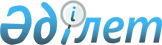 Қазақстан Республикасы Қаржы нарығын және қаржы ұйымдарын реттеу мен қадағалау агенттігі Басқармасының "Қазақстан Республикасы екінші деңгейдегі банктерінің есеп беру ережесін бекіту және Қазақстан Республикасы Қаржы нарығын және қаржы ұйымдарын реттеу мен қадағалау агенттігі Басқармасының "Қазақстан Республикасының кейбір нормативтік құқықтық актілеріне қаржы нарығын және қаржы ұйымдарын реттеу мен қадағалау мәселелері бойынша өзгерістер мен толықтырулар енгізу туралы" 2005 жылғы 27 тамыздағы N 310 қаулысына өзгеріс енгізу туралы" 2006 жылғы 25 желтоқсандағы N 300 қаулысына өзгерістер мен толықтырулар енгізу туралы
					
			Күшін жойған
			
			
		
					Қазақстан Республикасы Қаржы нарығын және қаржы ұйымдарын реттеу мен қадағалау агенттігі Басқармасының 2008 жылғы 2 қазандағы N 149 Қаулысы. Қазақстан Республикасының Әділет министрлігінде 2008 жылғы 24 қарашада Нормативтік құқықтық кесімдерді мемлекеттік тіркеудің тізіліміне N 5370 болып енгізілді. Күші жойылды - Қазақстан Республикасы Қаржы нарығын және қаржы ұйымдарын реттеу мен қадағалау агенттігі Басқармасының 2010 жылғы 3 қыркүйектегі № 130 Қаулысымен.      Күші жойылды - ҚР Қаржы нарығын және қаржы ұйымдарын реттеу мен қадағалау агенттігі Басқармасының 2010.09.03 № 130 (2010.11.01 бастап қолданысқа енгізіледі) Қаулысымен.      Қолданушылардың назарына!!! 

      Бұйрықтың қолданысқа енгізілу тәртібін 2-тармақтан қараңыз. 

      Екінші деңгейдегі банктердің қызметін реттейтін нормативтік құқықтық актілерді жетілдіру мақсатында Қазақстан Республикасы Қаржы нарығын және қаржы ұйымдарын реттеу мен қадағалау агенттігінің Басқармасы (бұдан әрі – Агенттік)  ҚАУЛЫ ЕТЕДІ : 



      1. Қазақстан Республикасы Қаржы нарығын және қаржы ұйымдарын реттеу мен қадағалау агенттігі Басқармасының "Қазақстан Республикасы екінші деңгейдегі банктерінің есеп беру ережесін бекіту және Қазақстан Республикасы Қаржы нарығын және қаржы ұйымдарын реттеу мен қадағалау агенттігі Басқармасының "Қазақстан Республикасының кейбір нормативтік құқықтық актілеріне қаржы нарығын және қаржы ұйымдарын реттеу мен қадағалау мәселелері бойынша өзгерістер мен толықтырулар енгізу туралы" 2005 жылғы 27 тамыздағы N 310 қаулысына өзгеріс енгізу туралы" 2006 жылғы 25 желтоқсандағы N 300  қаулысына  (нормативтік құқықтық актілерді мемлекеттік тіркеу тізілімінде N 4520 тіркелген) Агенттік Басқармасының "Қазақстан Республикасы Қаржы нарығын және қаржы ұйымдарын реттеу мен қадағалау агенттігі Басқармасының "Қазақстан Республикасы екінші деңгейдегі банктерінің есеп беру ережесін бекіту және Қазақстан Республикасы Қаржы нарығын және қаржы ұйымдарын реттеу мен қадағалау агенттігі Басқармасының "Қазақстан Республикасының кейбір нормативтік құқықтық актілеріне қаржы нарығын және қаржы ұйымдарын реттеу мен қадағалау мәселелері бойынша өзгерістер мен толықтырулар енгізу туралы" 2005 жылғы 27 тамыздағы N 310 қаулысына өзгеріс енгізу туралы" 2006 жылғы 25 желтоқсандағы N 300 қаулысына өзгеріс пен толықтырулар енгізу туралы" 2007 жылғы 30 қарашадағы N 258  қаулысымен  (нормативтік құқықтық актілерді мемлекеттік тіркеу тізілімінде N 5093 тіркелген), Агенттік Басқармасының "Қазақстан Республикасы Қаржы нарығын және қаржы ұйымдарын реттеу мен қадағалау агенттігі Басқармасының "Қазақстан Республикасы екінші деңгейдегі банктерінің есеп беру ережесін бекіту және Қазақстан Республикасы Қаржы нарығын және қаржы ұйымдарын реттеу мен қадағалау агенттігі Басқармасының "Қазақстан Республикасының кейбір нормативтік құқықтық актілеріне қаржы нарығын және қаржы ұйымдарын реттеу мен қадағалау мәселелері бойынша өзгерістер мен толықтырулар енгізу туралы" 2005 жылғы 27 тамыздағы N 310 қаулысына өзгеріс енгізу туралы" 2006 жылғы 25 желтоқсандағы N 300 қаулысына өзгеріс пен толықтырулар енгізу туралы" 2008 жылғы 26 ақпандағы N 18  қаулысымен  (нормативтік құқықтық актілерді мемлекеттік тіркеу тізілімінде N 5177 тіркелген), Агенттік Басқармасының "Қазақстан Республикасы Қаржы нарығын және қаржы ұйымдарын реттеу мен қадағалау агенттігі Басқармасының "Қазақстан Республикасы екінші деңгейдегі банктерінің есеп беру ережесін бекіту және Қазақстан Республикасы Қаржы нарығын және қаржы ұйымдарын реттеу мен қадағалау агенттігі Басқармасының "Қазақстан Республикасының кейбір нормативтік құқықтық актілеріне қаржы нарығын және қаржы ұйымдарын реттеу мен қадағалау мәселелері бойынша өзгерістер мен толықтырулар енгізу туралы" 2005 жылғы 27 тамыздағы N 310 қаулысына өзгеріс енгізу туралы" 2006 жылғы 25 желтоқсандағы N 300 қаулысына толықтырулар мен өзгерістер енгізу туралы" 2008 жылғы 28 сәуірдегі N 59 қаулысымен (нормативтік құқықтық актілерді мемлекеттік тіркеу тізілімінде N 5228 тіркелген) енгізілген өзгерістермен және толықтырулармен бірге мынадай өзгерістер мен толықтырулар енгізілсін : 



      көрсетілген қаулымен бекітілген Қазақстан Республикасы екінші деңгейдегі банктерінің есеп беру туралы ережесінде (бұдан әрі – Ереже) : 



       2-1-тармақ : 

      "7," деген цифрдан кейін "9, 11," деген цифрлармен толықтырылсын; 

      "17," деген цифрдан кейін "18, 18-1," деген цифрлармен толықтырылсын; 



       9-қосымшаның кестесінде: "                                       "       деген бағандар мынадай редакцияда жазылсын : 

"                                                               "; "                                                                                                                             " 

      деген жол мынадай редакцияда жазылсын : "                                                     "; 

      Ережеге 18-қосымша осы қаулыға 1-қосымшаға сәйкес редакцияда жазылсын ; 



      осы қаулыға 2-қосымшаға сәйкес 18-1-қосымшамен толықтырылсын; 



       19-қосымшаның кестесінде: 

      "Несие портфелі (негізгі борыш бойынша сол сияқты есептелген сыйақы бойынша мерзімі өткен берешегі бар заемдар сомасы көрсетіледі)" деген бағандағы "сол сияқты" деген сөздер "және/немесе" деген сөздермен ауыстырылсын; "                                                                   "      деген жолдан кейін 

"                                                                    "      деген жолмен толықтырылсын; 

"                                                                     "        деген жол 

"                                                               "      деген жолдармен ауыстырылсын; 

      " 30-ден 60 дейін күн құрайтын мерзімі өткен берешектері бойынша заемдар сомасы " деген жолдағы "30" деген цифр "31" деген цифрмен ауыстырылсын; 

      " 60-ден 90 дейін күн құрайтын мерзімі өткен берешектері бойынша заемдар сомасы " деген жолдағы "60" деген цифр "61" деген цифрмен ауыстырылсын; 

      " 90-ден 180 дейін күн құрайтын мерзімі өткен берешектері бойынша заемдар сомасы " деген жолдағы "90" деген цифр "91" деген цифрмен ауыстырылсын; "                                                  " 

      деген жол мынадай редакцияда жазылсын : 

"                                                  "; 

       20-қосымшаның кестесіндегі: "                                                  "       деген жолдардан кейін мынадай мазмұндағы жолмен толықтырылсын: "                                                      "; 

"                                                       " 

     деген жол мынадай мазмұндағы жолмен ауыстырылсын: 

"                                                      "; 

"                                                        "       деген жол мынадай мазмұндағы жолмен ауыстырылсын: 

"                                                         "; "                                                                    "       деген жолдар алынып тасталсын; 



       25-қосымшаның кестесінде: 

      кестенің тақырыбы мынадай редакцияда жазылсын : 

      "Құрылысқа және жылжымайтын мүлікті сатып алуға берілген мерзімі өткен берешегі бар займдар"; "                                                                     "       деген жол мынадай редакцияда жазылсын : "                                                                    ";       мынадай мазмұндағы түсіндірмемен толықтырылсын: 

      " Негізгі борыш бойынша және/немесе есептелген сыйақы бойынша мерзімі өткен берешегі бар заемдар сомасы көрсетіледі (Ережеге 19-қосымшаға ұқсас)"; 



       26-қосымшаның кестесінде: "                                      "       деген бағаннан кейін мынадай мазмұндағы бағанмен толықтырылсын: "                                      "; 

       2, 4-қосымшалар алынып тасталсын. 



      2. 2009 жылғы 1 қаңтардан бастап қолданысқа енгізілетін он үшінші және он төртінші абзацтарын қоспағанда, осы қаулы 2008 жылғы 1 желтоқсаннан бастап қолданысқа енгізіледі . 



      3. Стратегия және талдау департаменті (Н.А. Әбдірахманов) : 



      1) Заң департаментімен (Н.В. Сәрсенова) бірлесіп, осы қаулыны Қазақстан Республикасы Әділет министрлігінде мемлекеттік тіркеуден өткізу шараларын қолға алсын ; 



      2) осы қаулы Қазақстан Республикасы Әділет министрлігінде мемлекеттік тіркелген күннен бастап он күндік мерзімде оны Агенттіктің мүдделі бөлімшелеріне, "Қазақстан қаржыгерлерінің қауымдастығы" заңды тұлғалар бірлестігіне мәлімет үшін жіберсін . 



      4. Ақпараттық технологиялар департаменті (Қ.А. Түсіпов) 2009 жылғы 1 қаңтарға дейінгі мерзімде "Екінші деңгейдегі банктерден есептік-статистикалық ақпаратты жинақтау және өңдеу" автоматтандырылған ақпараттық шағын жүйесін жетілдіруді қамтамасыз етсін. 



      5. Агенттіктің Төрайым қызметі (А.Ә. Кенже) осы қаулыны Қазақстан Республикасының бұқаралық ақпарат құралдарында жариялау шараларын қолға алсын . 



      6. Осы қаулының орындалуын бақылау Агенттік Төрайымының орынбасары Қ.Б. Қожахметовке жүктелсін .        Төрайым                                     Е.Л. Бахмутова                                               Қазақстан Республикасы 

                                            Қаржы нарығын және қаржы 

                                              ұйымдарын реттеу мен 

                                              қадағалау агенттігі 

                                                 Басқармасының 

                                            2008 жылғы 2 қазандағы 

                                                N 149 қаулысына 

                                                  1-қосымша 

                                   "Қазақстан Республикасы екінші 

                                     деңгейдегі банктерінің есеп 

                                 беру туралы ережесіне 18-қосымша         Егжей-тегжейлі негізгі борыш бойынша және/немесе 

      есептелген сыйақы бойынша мерзімі өткен берешегі 

                         бар заемдар 

            _________________________________ 

                      (банк атауы) 

    200___жылғы "_____" "_______________" жағдай бойынша 

                                                                     "; 

  

                                             Қазақстан Республикасы 

                                            Қаржы нарығын және қаржы 

                                              ұйымдарын реттеу мен 

                                              қадағалау агенттігі 

                                                 Басқармасының 

                                            2008 жылғы 2 қазандағы 

                                                N 149 қаулысына 

                                                  2-қосымша 

                                   "Қазақстан Республикасы екінші 

                                     деңгейдегі банктерінің есеп 

                                 беру туралы ережесіне 18-1-қосымша    Салалар бойынша негізгі борыш бойынша және/немесе есептелген 

        сыйақы бойынша мерзімі өткен берешегі бар заемдар 

               _________________________________ 

                         (банк атауы) 

     200___жылғы "_____" "_______________" жағдай бойынша                                                       (мың теңгемен)       Негізгі борыш бойынша және/немесе есептелген сыйақы бойынша мерзімі өткен берешегі бар заемдар кестесін толтыру бойынша түсіндірме. 

      Салалар бойынша стандартты және жіктелген банктік займдар кестесін толтыру кезінде салалар бойынша ірілендіруді төменде көрсетілген кестеге сәйкес жүзеге асыру қажет :                                                                     ". 
					© 2012. Қазақстан Республикасы Әділет министрлігінің «Қазақстан Республикасының Заңнама және құқықтық ақпарат институты» ШЖҚ РМК
				Банкаралық салымдар Жеке тұлғалар Заңды тұлғалар Банктер және банк операцияларының жекелеген түрлерін жүзеге асыратын ұйымдар Банктер және банк операцияларының жекелеген түрлерін жүзеге асыратын ұйымдар Жеке тұлғалар Жеке тұлғалар Заңды тұлғалар Заңды тұлғалар Барлығы оның ішінде банк операцияларының жекелеген түрлерін жүзеге асыратын ұйымдар Барлығы оның ішінде жеке кәсіпкерлер Барлығы оның ішінде шағын кәсіпкерлік субъектілері Басқалар Барлығы, оның ішінде: Басқалар теңге Басқалар АҚШ доллары Басқалар еуро Басқалар басқа валюталар Арнаулы мақсаттағы еншілес ұйымдарға берілген салымдар Барлығы, оның ішінде: Арнаулы мақсаттағы еншілес ұйымдарға берілген салымдар теңге Арнаулы мақсаттағы еншілес ұйымдарға берілген салымдар АҚШ доллары Арнаулы мақсаттағы еншілес ұйымдарға берілген салымдар еуро Арнаулы мақсаттағы еншілес ұйымдарға берілген салымдар басқа валюталар Көрсеткіш атауы Несие портфелі негізгі борыш бойынша сол сияқты есептелген сыйақы бойынша мерзімі өткен берешегі бар заемдар сомасы көрсетіледі) Оның ішінде: Оның ішінде: Оның ішінде: Оның ішінде: Оның ішінде: Оның ішінде: Оның ішінде: Провизиялар Көрсеткіш атауы Несие портфелі негізгі борыш бойынша сол сияқты есептелген сыйақы бойынша мерзімі өткен берешегі бар заемдар сомасы көрсетіледі) Стандартты 1 санатты 

күмәнді 2 санатты 

күмәнді 3 санатты 

күмәнді 4 санатты 

күмәнді 5 санатты 

күмәнді Үмітсіздер Провизиялар Негізгі борыш бойынша және/ немесе есептелген сыйақы бойынша мерзімі өткен берешегі жоқ заемдар 0-ден 30 дейін күн құрайтын мерзімі өткен берешектері бойынша заемдар сомасы 1-ден 7 дейін күн құрайтын мерзімі өткен берешектері бойынша заемдар сомасы 8-ден 30 дейін күн құрайтын мерзімі өткен берешектері бойынша заемдар сомасы Жиынтығы Несие портфелінің жиынтығы арнайы бағытталған еншілес ұйымдардың салымдары резиденттерден резидент еместерден Клиенттердің міндеттемелерін қамтамасыз ету (қардарлық, кепілпұл) ретінде қабылданған ақша Шетел валютасын өткен жылдарда қайта бағалауының резервтері Жалпы банктік тәуекелдерге резервтер Тазартылған қымбат металдарды өткен жылдарда қайта бағалауының резервтері Гиперинфляцияға түзету Заемдардың валюталық баламасы белгіленген теңгедегі заемдарды өткен жылдарда қайта бағалауының резервтері Салымдардың валюталық баламасы белгіленген теңгедегі салымдарды өткен жылдарда қайта бағалауының резервтері Атауы 30 күнге дейін 30 күнге дейін  30-60 күн  30-60 күн 60-90 күн 60-90 күн 90 күннен астам 90 күннен астам Барлығы Барлығы Атауы Негізгі борыш бойынша Сыйақы бойынша Негізгі борыш бойынша Сыйақы бойынша Негізгі борыш бойынша Сыйақы бойынша Негізгі борыш бойынша Сыйақы бойынша Негізгі борыш бойынша Сыйақы бойынша Атауы 1-7 күн 8-30 күн 31 - 60 күн 61 - 90 күн 90 күннен астам Барлығы Негізгі борыш бойынша және/ немесе есептелген сыйақы бойынша мерзімі өткен займдардың жиынтығы Келесі есеп беру айындағы заемдар бойынша өтеу көлемі Келесі есеп беру айындағы өзге активтер бойынша өтеулер көлемі N Атауы Стандартты күмәнді Оның ішінде: Оның ішінде: Оның ішінде: Оның ішінде: Оның ішінде: Үмітсіздер Провизиялар N Атауы Стандартты күмәнді 1-санатты күмәнді 2-санатты күмәнді 3-санатты күмәнді 4-санатты күмәнді 5-санатты күмәнді Үмітсіздер Провизиялар 1 Банкаралық займдар, оның ішінде: 1.1 мерзімі өткен берешегі жоқ займдар 1.2 негізгі борыш бойынша және/немесе есептелген сыйақы бойынша мерзімі өткен берешегі бар займдар, оның ішінде: 1.2.1 1 күннен 7 күнге дейін 1.2.2 8 күннен 30 күнге дейін 1.2.3 31 күннен 60 күнге дейін 1.2.4 61 күннен 90 күнге дейін 1.2.5 90 күннен астам 2 Заңды тұлғаларға берілген займдар, оның ішінде 2.1 сатып алуға және жылжымайтын мүлік құрылысына, оның ішінде 2.1.1 - жылжымайтын мүлік кепіліне 2.1.1.1 мерзімі өткен берешегі жоқ займдар 2.1.1.2 Негізгі борыш бойынша және/немесе есептелген сыйақы бойынша мерзімі өткен берешегі бар займдар, оның ішінде: 2.1.1.2.1 1 күннен 7 күнге дейін 2.1.1.2.2 8 күннен 30 күнге дейін 2.1.1.2.3 31 күннен 60 күнге дейін 2.1.1.2.4 61 күннен 90 күнге дейін 2.1.1.2.5 90 күннен астам 2.1.2 - басқа қамтамасыз етуге 2.1.2.1 мерзімі өткен берешегі жоқ займдар 2.1.2.2 Негізгі борыш бойынша және/немесе есептелген сыйақы бойынша мерзімі өткен берешегі бар займдар, оның ішінде: 2.1.2.2.1 1 күннен 7 күнге дейін 2.1.2.2.2 8 күннен 30 күнге дейін 2.1.2.2.3 31 күннен 60 күнге дейін 2.1.2.2.4 61 күннен 90 күнге дейін 2.1.2.2.5 90 күннен астам 2.1.3 - қамтамасыз етусіз 2.1.3.1 мерзімі өткен берешегі жоқ займдар 3.1.3.2 Негізгі борыш бойынша және/немесе есептелген сыйақы бойынша мерзімі өткен берешегі бар займдар, оның ішінде: 2.1.3.2.1 1 күннен 7 күнге дейін 2.1.3.2.2 8 күннен 30 күнге дейін 2.1.3.2.3 31 күннен 60 күнге дейін 2.1.3.2.4 61 күннен 90 күнге дейін 2.1.3.2.5 90 күннен астам 2.2 өзге мақсаттарға, оның ішінде 2.2.1 - жылжымайтын мүлік кепіліне 2.2.1.1 мерзімі өткен берешегі жоқ займдар 2.2.1.2 Негізгі борыш бойынша және/немесе есептелген сыйақы бойынша мерзімі өткен берешегі бар займдар, оның ішінде: 2.2.1.2.1 1 күннен 7 күнге дейін 2.2.1.2.2 8 күннен 30 күнге дейін 2.2.1.2.3 31 күннен 60 күнге дейін 2.2.1.2.4 61 күннен 90 күнге дейін 2.2.1.2.5 90 күннен астам 2.2.2 - басқа қамтамасыз етуге 2.2.2.1 мерзімі өткен берешегі жоқ займдар 2.2.2.2 Негізгі борыш бойынша және/немесе есептелген сыйақы бойынша мерзімі өткен берешегі бар займдар, оның ішінде: 2.2.2.2.1 1 күннен 7 күнге дейін 2.2.2.2.2 8 күннен 30 күнге дейін 2.2.2.2.3 31 күннен 60 күнге дейін 2.2.2.2.4 61 күннен 90 күнге дейін 2.2.2.2.5 90 күннен астам 2.2.3 - қамтамасыз етусіз 2.2.3.1 мерзімі өткен берешегі жоқ займдар 2.2.3.2 Негізгі борыш бойынша және/немесе есептелген сыйақы бойынша мерзімі өткен берешегі бар займдар, оның ішінде: 2.2.3.2.1 1 күннен 7 күнге дейін 2.2.3.2.2 8 күннен 30 күнге дейін 2.2.3.2.3 31 күннен 60 күнге дейін 2.2.3.2.4 61 күннен 90 күнге дейін 2.2.3.2.5 90 күннен астам 3 Шағын кәсіпкерлік субъектілеріне берілген займдар, оның ішінде 3.1 сатып алуға және жылжымайтын мүлік құрылысына,, оның ішінде 3.1.1 - жылжымайтын мүлік кепіліне 3.1.1.1 мерзімі өткен берешегі жоқ займдар 3.1.1.2 Негізгі борыш бойынша және/немесе есептелген сыйақы бойынша мерзімі өткен берешегі бар займдар, оның ішінде: 3.1.1.2.1 1 күннен 7 күнге дейін 3.1.1.2.2 8 күннен 30 күнге дейін 3.1.1.2.3 31 күннен 60 күнге дейін 3.1.1.2.4 61 күннен 90 күнге дейін 3.1.1.2.5 90 күннен астам 3.1.2 - басқа қамтамасыз етуге 3.1.2.1 мерзімі өткен берешегі жоқ займдар 3.1.2.2 Негізгі борыш бойынша және/немесе есептелген сыйақы бойынша мерзімі өткен берешегі бар займдар, оның ішінде: 3.1.2.2.1 1 күннен 7 күнге дейін 3.1.2.2.2 8 күннен 30 күнге дейін 3.1.2.2.3 31 күннен 60 күнге дейін 3.1.2.2.4 61 күннен 90 күнге дейін 3.1.2.2.5 90 күннен астам 3.1.3 - қамтамасыз етусіз 3.1.3.1 мерзімі өткен берешегі жоқ займдар 3.1.3.2 Негізгі борыш бойынша және/немесе есептелген сыйақы бойынша мерзімі өткен берешегі бар займдар, оның ішінде: 3.1.3.2.1 1 күннен 7 күнге дейін 3.1.3.2.2 8 күннен 30 күнге дейін 3.1.3.2.3 31 күннен 60 күнге дейін 3.1.3.2.4 61 күннен 90 күнге дейін 3.1.3.2.5 90 күннен астам 3.2 өзге мақсаттарға 3.2.1 - жылжымайтын мүлік кепіліне 3.2.1.1 мерзімі өткен берешегі жоқ займдар 3.2.1.2 Негізгі борыш бойынша және/немесе есептелген сыйақы бойынша мерзімі өткен берешегі бар займдар, оның ішінде: 3.2.1.2.1 1 күннен 7 күнге дейін 3.2.1.2.2 8 күннен 30 күнге дейін 3.2.1.2.3 31 күннен 60 күнге дейін 3.2.1.2.4 61 күннен 90 күнге дейін 3.2.1.2.5 90 күннен астам 3.2.2 - басқа қамтамасыз етуге 3.2.2.1 мерзімі өткен берешегі жоқ займдар 3.2.2.2 Негізгі борыш бойынша және/немесе есептелген сыйақы бойынша мерзімі өткен берешегі бар займдар, оның ішінде: 3.2.2.2.1 1 күннен 7 күнге дейін 3.2.2.2.2 8 күннен 30 күнге дейін 3.2.2.2.3 31 күннен 60 күнге дейін 3.2.2.2.4 61 күннен 90 күнге дейін 3.2.2.2.5 90 күннен астам 3.2.3 - қамтамасыз етусіз 3.2.3.1 мерзімі өткен берешегі жоқ займдар 3.2.3.2 Негізгі борыш бойынша және/немесе есептелген сыйақы бойынша мерзімі өткен берешегі бар займдар, оның ішінде: 3.2.3.2.1 1 күннен 7 күнге дейін 3.2.3.2.2 8 күннен 30 күнге дейін 3.2.3.2.3 31 күннен 60 күнге дейін 3.2.3.2.4 61 күннен 90 күнге дейін 3.2.3.2.5 90 күннен астам 4 Жеке тұлғаларға берілген займдар, оның ішінде 4.1 сатып алуға және жылжымайтын мүлік құрылысына, оның ішінде 4.1.1 - жылжымайтын мүлік кепіліне 4.1.1.1 мерзімі өткен берешегі жоқ займдар 4.1.1.2 Негізгі борыш бойынша және/немесе есептелген сыйақы бойынша мерзімі өткен берешегі бар займдар, оның ішінде: 4.1.1.2.1 1 күннен 7 күнге дейін 4.1.1.2.2 8 күннен 30 күнге дейін 4.1.1.2.3 31 күннен 60 күнге дейін 4.1.1.2.4 61 күннен 90 күнге дейін 4.1.1.2.5 90 күннен астам 4.1.2 - басқа қамтамасыз етуге 4.1.2.1 мерзімі өткен берешегі жоқ займдар 4.1.2.2 Негізгі борыш бойынша және/немесе есептелген сыйақы бойынша мерзімі өткен берешегі бар займдар, оның ішінде: 4.1.2.2.1 1 күннен 7 күнге дейін 4.1.2.2.2 8 күннен 30 күнге дейін 4.1.2.2.3 31 күннен 60 күнге дейін 4.1.2.2.4 61 күннен 90 күнге дейін 4.1.2.2.5 90 күннен астам 4.1.3 - қамтамасыз етусіз 4.1.3.1 мерзімі өткен берешегі жоқ займдар 4.1.3.2 Негізгі борыш бойынша және/немесе есептелген сыйақы бойынша мерзімі өткен берешегі бар займдар, оның ішінде: 4.1.3.2.1 1 күннен 7 күнге дейін 4.1.3.2.2 8 күннен 30 күнге дейін 4.1.3.2.3 31 күннен 60 күнге дейін 4.1.3.2.4 61 күннен 90 күнге дейін 4.1.3.2.5 90 күннен астам 4.2 тұтынушылық мақсаттарға, оның ішінде 4.2.1 - жылжымайтын мүлік кепіліне 4.2.1.1 мерзімі өткен берешегі жоқ займдар 4.2.1.2 Негізгі борыш бойынша және/немесе есептелген сыйақы бойынша мерзімі өткен берешегі бар займдар, оның ішінде: 4.2.1.2.1 1 күннен 7 күнге дейін 4.2.1.2.2 8 күннен 30 күнге дейін 4.2.1.2.3 31 күннен 60 күнге дейін 4.2.1.2.4 61 күннен 90 күнге дейін 4.2.1.2.5 90 күннен астам 4.2.2 - басқа қамтамасыз етуге 4.2.2.1 мерзімі өткен берешегі жоқ займдар 4.2.2.2 Негізгі борыш бойынша және/немесе есептелген сыйақы бойынша мерзімі өткен берешегі бар займдар, оның ішінде: 4.2.2.2.1 1 күннен 7 күнге дейін 4.2.2.2.2 8 күннен 30 күнге дейін 4.2.2.2.3 31 күннен 60 күнге дейін 4.2.2.2.4 61 күннен 90 күнге дейін 4.2.2.2.5 90 күннен астам 4.2.3 - қамтамасыз етусіз 4.2.3.1 мерзімі өткен берешегі жоқ займдар 4.2.3.2 Негізгі борыш бойынша және/немесе есептелген сыйақы бойынша мерзімі өткен берешегі бар займдар, оның ішінде: 4.2.3.2.1 1 күннен 7 күнге дейін 4.2.3.2.2 8 күннен 30 күнге дейін 4.2.3.2.3 31 күннен 60 күнге дейін 4.2.3.2.4 61 күннен 90 күнге дейін 4.2.3.2.5 90 күннен астам 4.3 автокөлік сатып алуға, оның ішінде 4.3.1 - жылжымайтын мүлік кепіліне 4.3.1.1 мерзімі өткен берешегі жоқ займдар 4.3.1.2 Негізгі борыш бойынша және/немесе есептелген сыйақы бойынша мерзімі өткен берешегі бар займдар, оның ішінде: 4.3.1.2.1 1 күннен 7 күнге дейін 4.3.1.2.2 8 күннен 30 күнге дейін 4.3.1.2.3 31 күннен 60 күнге дейін 4.3.1.2.4 61 күннен 90 күнге дейін 4.3.1.2.5 90 күннен астам 4.3.2 - басқа қамтамасыз етуге 4.3.2.1 мерзімі өткен берешегі жоқ займдар 4.3.2.2 Негізгі борыш бойынша және/немесе есептелген сыйақы бойынша мерзімі өткен берешегі бар займдар, оның ішінде: 4.3.2.2.1 1 күннен 7 күнге дейін 4.3.2.2.2 8 күннен 30 күнге дейін 4.3.2.2.3 31 күннен 60 күнге дейін 4.3.2.2.4 61 күннен 90 күнге дейін 4.3.2.2.5 90 күннен астам 4.3.3 - қамтамасыз етусіз 4.3.3.1 мерзімі өткен берешегі жоқ займдар 4.3.3.2 Негізгі борыш бойынша және/немесе есептелген сыйақы бойынша мерзімі өткен берешегі бар займдар, оның ішінде: 4.3.3.2.1 1 күннен 7 күнге дейін 4.3.3.2.2 8 күннен 30 күнге дейін 4.3.3.2.3 31 күннен 60 күнге дейін 4.3.3.2.4 61 күннен 90 күнге дейін 4.3.3.2.5 90 күннен астам 4.4 өзге мақсаттарға, оның ішінде 4.4.1 - жылжымайтын мүлік кепіліне 4.4.1.1 мерзімі өткен берешегі жоқ займдар 4.4.1.2 Негізгі борыш бойынша және/немесе есептелген сыйақы бойынша мерзімі өткен берешегі бар займдар, оның ішінде: 4.4.1.2.1 1 күннен 7 күнге дейін 4.4.1.2.2 8 күннен 30 күнге дейін 4.4.1.2.3 31 күннен 60 күнге дейін 4.4.1.2.4 61 күннен 90 күнге дейін 4.4.1.2.5 90 күннен астам 4.4.2 - басқа қамтамасыз етуге 4.4.2.1 мерзімі өткен берешегі жоқ займдар 4.4.2.2 Негізгі борыш бойынша және/немесе есептелген сыйақы бойынша мерзімі өткен берешегі бар займдар, оның ішінде: 4.4.2.2.1 1 күннен 7 күнге дейін 4.4.2.2.2 8 күннен 30 күнге дейін 4.4.2.2.3 31 күннен 60 күнге дейін 4.4.2.2.4 61 күннен 90 күнге дейін 4.4.2.2.5 90 күннен астам 4.4.3 - қамтамасыз етусіз 4.4.3.1 мерзімі өткен берешегі жоқ займдар 4.4.3.2 Негізгі борыш бойынша және/немесе есептелген сыйақы бойынша мерзімі өткен берешегі бар займдар, оның ішінде: 4.4.3.2.1 1 күннен 7 күнге дейін 4.4.3.2.2 8 күннен 30 күнге дейін 4.4.3.2.3 31 күннен 60 күнге дейін 4.4.3.2.4 61 күннен 90 күнге дейін 4.4.3.2.5 90 күннен астам 5 Жеке кәсіпкерлерге берілген займдар, оның ішінде 5.1 сатып алуға және жылжымайтын мүлік құрылысына, оның ішінде 5.1.1 - жылжымайтын мүлік кепіліне 5.1.1.1 мерзімі өткен берешегі жоқ займдар 5.1.1.2 Негізгі борыш бойынша және/немесе есептелген сыйақы бойынша мерзімі өткен берешегі бар займдар, оның ішінде: 5.1.1.2.1 1 күннен 7 күнге дейін 5.1.1.2.2 8 күннен 30 күнге дейін 5.1.1.2.3 31 күннен 60 күнге дейін 5.1.1.2.4 61 күннен 90 күнге дейін 5.1.1.2.5 90 күннен астам 5.1.2 - басқа қамтамасыз етуге 5.1.2.1 мерзімі өткен берешегі жоқ займдар 5.1.2.2 Негізгі борыш бойынша және/немесе есептелген сыйақы бойынша мерзімі өткен берешегі бар займдар, оның ішінде: 5.1.2.2.1 1 күннен 7 күнге дейін 5.1.2.2.2 8 күннен 30 күнге дейін 5.1.2.2.3 31 күннен 60 күнге дейін 5.1.2.2.4 61 күннен 90 күнге дейін 5.1.2.2.5 90 күннен астам 5.1.3 - қамтамасыз етусіз 5.1.3.1 мерзімі өткен берешегі жоқ займдар 5.1.3.2 Негізгі борыш бойынша және/немесе есептелген сыйақы бойынша мерзімі өткен берешегі бар займдар, оның ішінде: 5.1.3.2.1 1 күннен 7 күнге дейін 5.1.3.2.2 8 күннен 30 күнге дейін 5.1.3.2.3 31 күннен 60 күнге дейін 5.1.3.2.4 61 күннен 90 күнге дейін 5.1.3.2.5 90 күннен астам 5.2 өзге мақсаттарға, оның ішінде 5.2.1 - жылжымайтын мүлік кепіліне 5.2.1.1 мерзімі өткен берешегі жоқ займдар 5.2.1.2 Негізгі борыш бойынша және/немесе есептелген сыйақы бойынша мерзімі өткен берешегі бар займдар, оның ішінде: 5.2.1.2.1 1 күннен 7 күнге дейін 5.2.1.2.2 8 күннен 30 күнге дейін 5.2.1.2.3 31 күннен 60 күнге дейін 5.2.1.2.4 61 күннен 90 күнге дейін 5.2.1.2.5 90 күннен астам 5.2.2 - басқа қамтамасыз етуге 5.2.2.1 мерзімі өткен берешегі жоқ займдар 5.2.2.2 Негізгі борыш бойынша және/немесе есептелген сыйақы бойынша мерзімі өткен берешегі бар займдар, оның ішінде: 5.2.2.2.1 1 күннен 7 күнге дейін 5.2.2.2.2 8 күннен 30 күнге дейін 5.2.2.2.3 31 күннен 60 күнге дейін 5.2.2.2.4 61 күннен 90 күнге дейін 5.2.2.2.5 90 күннен астам 5.2.3 - қамтамасыз етусіз 5.2.3.1 мерзімі өткен берешегі жоқ займдар 5.2.3.2 Негізгі борыш бойынша және/немесе есептелген сыйақы бойынша мерзімі өткен берешегі бар займдар, оның ішінде: 5.2.3.2.1 1 күннен 7 күнге дейін 5.2.3.2.2 8 күннен 30 күнге дейін 5.2.3.2.3 31 күннен 60 күнге дейін 5.2.3.2.4 61 күннен 90 күнге дейін 5.2.3.2.5 90 күннен астам 6 Барлығы N Банк займдары Стандартты Күмәнді оның ішінде: оның ішінде: оның ішінде: оның ішінде: оның ішінде: Үмітсіздер Провизиялар N Банк займдары Стандартты Күмәнді 1-санатты күмәнді 2-санатты күмәнді 3-санатты күмәнді 4-санатты күмәнді 5-санатты күмәнді Үмітсіздер Провизиялар 1 Ауыл шаруашылығы 1.1 мерзімі өткен берешегі жоқ займдар 1.2 Негізгі борыш бойынша және/немесе есептелген сыйақы бойынша мерзімі өткен берешегі бар займдар, оның ішінде: 1.2.1 1 күннен 7 күнге дейін 1.2.2 8 күннен 30 күнге дейін 1.2.3 31 күннен 60 күнге дейін 1.2.4 61 күннен 90 күнге дейін 1.2.5 90 күннен астам 2 Өнеркәсіп 2.1 мерзімі өткен берешегі жоқ займдар 2.2 Негізгі борыш бойынша және/немесе есептелген сыйақы бойынша мерзімі өткен берешегі бар займдар, оның ішінде: 2.2.1 1 күннен 7 күнге дейін 2.2.2 8 күннен 30 күнге дейін 2.2.3 31 күннен 60 күнге дейін 2.2.4 61 күннен 90 күнге дейін 2.2.5 90 күннен астам 3 Құрылыс 3.1 мерзімі өткен берешегі жоқ займдар 3.2 Негізгі борыш бойынша және/немесе есептелген сыйақы бойынша мерзімі өткен берешегі бар займдар, оның ішінде: 3.2.1 1 күннен 7 күнге дейін 3.2.2 8 күннен 30 күнге дейін 3.2.3 31 күннен 60 күнге дейін 3.2.4 61 күннен 90 күнге дейін 3.2.5 90 күннен астам 4 Сауда 4.1 мерзімі өткен берешегі жоқ займдар 4.2 Негізгі борыш бойынша және/немесе есептелген сыйақы бойынша мерзімі өткен берешегі бар займдар, оның ішінде: 4.2.1 1 күннен 7 күнге дейін 4.2.2 8 күннен 30 күнге дейін 4.2.3 31 күннен 60 күнге дейін 4.2.4 61 күннен 90 күнге дейін 4.2.5 90 күннен астам 5 Өндірістік емес сала 5.1 мерзімі өткен берешегі жоқ займдар 5.2 негізгі борыш бойынша және/немесе есептелген сыйақы бойынша мерзімі өткен берешегі бар займдар, оның ішінде: 5.2.1 1 күннен 7 күнге дейін 5.2.2 8 күннен 30 күнге дейін 5.2.3 31 күннен 60 күнге дейін 5.2.4 61 күннен 90 күнге дейін 5.2.5 90 күннен астам 6 Көлік 6.1 мерзімі өткен берешегі жоқ займдар 6.2 негізгі борыш бойынша және/немесе есептелген сыйақы бойынша мерзімі өткен берешегі бар займдар, оның ішінде: 6.2.1 1 күннен 7 күнге дейін 6.2.2 8 күннен 30 күнге дейін 6.2.3 31 күннен 60 күнге дейін 6.2.4 61 күннен 90 күнге дейін 6.2.5 90 күннен астам 7 Байланыс 7.1 мерзімі өткен берешегі жоқ займдар 7.2 Негізгі борыш бойынша және/немесе есептелген сыйақы бойынша мерзімі өткен берешегі бар займдар, оның ішінде: 7.2.1 1 күннен 7 күнге дейін 7.2.2 8 күннен 30 күнге дейін 7.2.3 31 күннен 60 күнге дейін 7.2.4 61 күннен 90 күнге дейін 7.2.5 90 күннен астам 8 Жеке қызмет 8.1 мерзімі өткен берешегі жоқ займдар 8.2 негізгі борыш бойынша және/немесе есептелген сыйақы бойынша мерзімі өткен берешегі бар займдар, оның ішінде: 8.2.1 1 күннен 7 күнге дейін 8.2.2 8 күннен 30 күнге дейін 8.2.3 31 күннен 60 күнге дейін 8.2.4 61 күннен 90 күнге дейін 8.2.5 90 күннен астам 9 Барлығы топтастыру Экономикалық қызмет түрлері коды сала Ауыл шаруашылығы, аңшылық және орман шаруашылығы 01-02 Ауыл шаруашылығы 01 Ауыл шаруашылығы, аңшылық және осы салаларда қызмет көрсету Ауыл шаруашылығы 02 Орман шаруашылығы және осы салаларда қызмет көрсету Ауыл шаруашылығы Балық аулау, балық шаруашылығы 05 Ауыл шаруашылығы 05 Балық аулау, балық шаруашылығы және осы салаларда қызмет көрсету Ауыл шаруашылығы Кен өнеркәсібі 10-14 Өнеркәсіп Отын-энергетикалық пайдалы қазбаларды шығару 10-12 Өнеркәсіп 10 Көмірді, лигнитті және торфты шығару Өнеркәсіп 11 Өңделмеген мұнайды және табиғи газды шығару Өнеркәсіп 12 Уран және торий кенін шығару Өнеркәсіп Отын-энергетикалық пайдалы қазбаларды шығарудан басқа кен өнеркәсібі 13-14 Өнеркәсіп 13 Металл кенін шығару Өнеркәсіп 14 Кен өнеркәсібінің өзге салалары Өнеркәсіп Өңдеу өнеркәсібі 15-26 Өнеркәсіп Сусындар мен темекіні қосқанда тамақ өнімдерін өндіру 15-16 Өнеркәсіп 15 Сусындарды қосқанда тамақ өнімдерін өндіру Өнеркәсіп 16 Темекі өнімдерін өндіру Өнеркәсіп Тоқыма және тігін өнеркәсібі 17-18 Өнеркәсіп 17 Тоқыма өндірісі Өнеркәсіп 18 Киім өндірісі; теріні илеу және бояу Өнеркәсіп Тері, теріден жасалған бұйымдар өндірісі және аяқ киім өндірісі 19 Өнеркәсіп 19 Тері, теріден жасалған бұйымдар өндірісі және аяқ киім өндірісі Өнеркәсіп Ағаш өңдеу және ағаштан жасалған бұйымдар өндірісі 20 Өнеркәсіп 20 Ағаш өңдеу және жиһаздан басқа ағаштан және пробкадан жасалған бұйымдар өндірісі Өнеркәсіп Целлюлоза-қағаз өнеркәсібі; баспа ісі 21-22 Өнеркәсіп 21 Қағаз массасын, қағазды, картонды және олардан жасалған бұйымдарды өндіру Өнеркәсіп 22 Баспа және полиграфия қызметі Өнеркәсіп Кокс, мұнай өнімдерін және ядролық материалдарды өндіру 23 Өнеркәсіп 23 Кокс, мұнай өнімдерін және ядролық материалдарды өндіру Өнеркәсіп Химия өнеркәсібі 24 Өнеркәсіп 24 Химия өнеркәсібі Өнеркәсіп Резина және пластмасса өнімдерінің өндірісі 25 Өнеркәсіп 25 Резина және пластмасса өнімдерінің өндірісі Өнеркәсіп Өзге металл емес минералды өнімдер өндірісі 26 Өнеркәсіп 26 Өзге металл емес минералды өнімдер өндірісі Өнеркәсіп Металлургия өнеркәсібі және дайын металл өнімдер өндірісі 27-28 Өнеркәсіп 27 Металлургия өнеркәсібі Өнеркәсіп 28 Дайын металл өнімдер өндірісі Өнеркәсіп Машиналар мен жабдықтар өндірісі 29 Өнеркәсіп 29 Машиналар мен жабдықтар өндірісі Өнеркәсіп Электр жабдығы, электронды және оптикалық жабдықтар өндірісі 30-33 Өнеркәсіп 30 Офис жабдықтары мен есептеуіш техника өндірісі Өнеркәсіп 31 Электр машиналары мен электр жабдықтарының өндірісі Өнеркәсіп 32 Радио, теледидар және байланыс үшін аппаратура өндірісі Өнеркәсіп 33 Медицина техникасы өнімдері, өлшеу құралдары, оптикалық құралдар мен аппаратура, сағат өндірісі Өнеркәсіп Көлік құралдары мен жабдықтарды өндіру 34-35 Өнеркәсіп 34 Автомобильдер, тіркемелер мен екі доңғалақты тіркемелер өндірісі Өнеркәсіп 35 Өзге көлік құралдарын өндіру Өнеркәсіп Өнеркәсіптің өзге салалары 36-37 Өнеркәсіп 36 Жиһаз және басқа топтамаларға кіргізілмеген өзге өнімдер өндірісі Өнеркәсіп 37 Қайталама шикізатты өңдеу Өнеркәсіп Электр энергиясын, газды және суды өндіру мен бөлу 40-41 Өнеркәсіп 40 Электр энергиясын, газды, буды және ыстық суды өндіру мен бөлу Өнеркәсіп 41 Суды жинау, тазалау және бөлу Өнеркәсіп Құрылыс 45 Құрылыс 45 Құрылыс Құрылыс Сауда, автомобильдерді, тұрмыс бұйымдарын және жеке пайдалану заттарын жөндеу 50-52 Сауда 50 Автомобильдер мен мотоциклдар саудасы, оларға техникалық қызмет көрсету және жөндеу Сауда 51 Автомобильдер мен мотоциклдер саудасынан басқа көтерме сауда және агенттер арқылы сауда Сауда 52 Автомобильдер мен мотоциклдер саудасынан басқа бөлшек сауда; тұрмыс бұйымдарын және жеке пайдалану заттарын жөндеу Сауда Қонақ үйлер мен ресторандар 55 Өндірістік емес сала 55 Қонақ үйлер мен ресторандардың қызмет көрсетуі Өндірістік емес сала Көлік және байланыс 60-64 60 Құрлықтағы көлік қызметі Көлік 61 Су көлігінің қызметі Көлік 62 Әуе көлігінің қызметі Көлік 63 Көмекші және қосымша көлік қызметі Көлік 64 Байланыс Байланыс Жылжымайтын мүлікпен операциялар, жалға алу және тұтынушыларға қызмет көрсету 70-74 Өндірістік емес сала 70 Жылжымайтын мүлікпен операциялар Өндірістік емес сала 71 Операторсыз машиналар мен жабдықтарды жалға алу және тұрмыс бұйымдары мен жеке пайдалану заттарының прокаты Өндірістік емес сала 72 Есептеуіш техникамен байланысты қызмет Өндірістік емес сала 73 Зерттеулер мен әзірлемелер Өндірістік емес сала 74 Тұтынушыларға өзге қызмет түрлерін көрсету Өндірістік емес сала Білім беру 80 Өндірістік емес сала 80 Білім беру Өндірістік емес сала Денсаулық сақтау және әлеуметтік қызмет көрсету 85 Өндірістік емес сала 85 Денсаулық сақтау және әлеуметтік қызмет көрсету Өндірістік емес сала Коммуналдық, әлеуметтік және дербес қызмет көрсету 90-93 Өндірістік емес сала 90 Ағынды суды, қалдықтарды жою және осыған ұқсас қызмет Өндірістік емес сала 91 Қоғамдық бірлестіктер қызметі Өндірістік емес сала 92 Демалыс пен ойын-сауықты, мәдени және спорт іс-шараларын ұйымдастыру жөніндегі қызмет Өндірістік емес сала 93 Жеке қызмет көрсету Жеке қызмет Үй қызметшілерін жалдайтын және өздері тұтынуға арналған тауарлар мен қызметтерді өндіретін үй шаруашылықтарының қызметі 95-97 Жеке қызмет 95 Үй қызметшілерін жалдайтын үй шаруашылықтарының қызметі Жеке қызмет 96 Үй шаруашылықтарының өздері тұтынуға арналған тауарларды өндіру жөніндегі қызметі Жеке қызмет 97 Үй шаруашылықтарының өздері тұтынуға арналған қызметтерді өндіру жөніндегі қызметі Жеке қызмет 